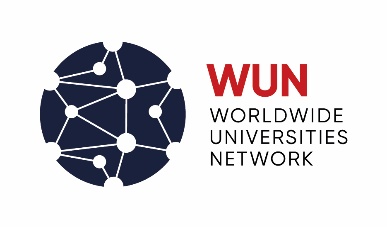 WUN Research Development Fund 2023 – Budget TemplateThis template should be used to indicate how your WUN RDF award funding would be spent. It must be submitted as an attachment to the online application.*Required fieldNote: All figures must be converted into GBP using the following rates as at 19 June 2023: GBP£1 = AUD1.87; BRL6.11; CAD1.69; CHF1.15; CNY9.16; EUR1.17; GHS14.46; HKD10.00; MXN21.90; NOK13.66; NZD 2.06; THB44.47; TWD39.40; UGX4744.64; USD1.28; ZAR23.28PROJECT NAME: 
PROJECT NAME: 
PROJECT NAME: 
PROJECT NAME: 
ACTIVITY* COMMENTSWUN RDF*MATCHED FUNDING(If applicable)££££££££££££££££££££££££££££Total££